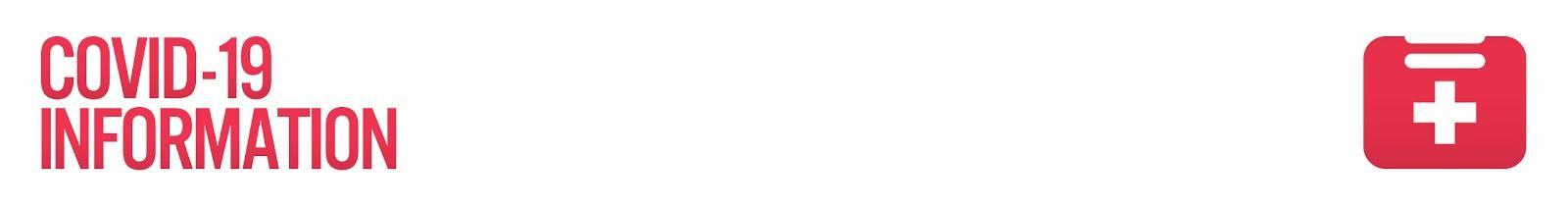 
COVID-19: OUTBREAK NOTIFICATIONRegion of Waterloo Public Health has declared a COVID-19 outbreak at Vista Hills Public School. Public Health’s investigation has determined that a student case previously reported, is linked to an earlier case in the same student cohort. The identity of the individuals is protected by privacy legislation and will not be shared.No additional staff or students are required to isolate. Public Health has completed their assessment and no further contacts have been identified as high-risk.It is important to note that the outbreak is related to this specific cohort only. It is not a school-wide outbreak. Facilities Services will continue to thoroughly clean the building, paying attention to common areas and touchpoints in accordance with Public Health guidance and recommendations.Public Health works with the school to identify high-risk student and staff contacts of the positive cases to prevent further spread of COVID-19 in students, staff and the community.Public Health is treating every single case of COVID-19 as a potential variant of concern before a variant is identified. As a result, our public communication will indicate only that a positive case has been identified. For all cases of COVID-19, Public Health is conducting enhanced case and contact management.STAFF RESOURCES
Please continue to self-screen (using the COVID-19 School Screening Tool) and monitor your health daily, practice hand hygiene, respiratory etiquette and other infection control and prevention measures. If you experience symptoms consistent with COVID-19, access the COVID-19 Self-Assessment on the Public Health website and follow the direction given. Please visit the COVID-19 Health, Safety and Wellness Handbook for WRDSB Staff for guidance, wellness resources and information.COMMUNITY RESOURCESPlease continue to monitor and screen your child for symptoms of COVID-19 daily.  In accordance with guidance from the Ministry of Education, the Confirmed Cases of COVID-19 page will be updated on an ongoing basis with information regarding confirmed cases of COVID-19 involving a student or staff member in a school setting. For more information about COVID-19, please visit the Region of Waterloo Public Health website.